राष्ट्रीय बागवानी अनुसंधान एवं विकास प्रतिष्ठान  NATIONAL HORTICULTURAL RESEARCH AND DEVELOPMENT FOUNDATIONBagwani Bhawan, D-47, Pankha Road, Institutional Area, Janakpuri, New Delhi-110058Phone no-011-28524150/28522211 Fax No-: 011-28525129E-mail:delhi@nhrdf.com   Website: www.nhrdf.orgAPPLICATION FOR NHRDF AWARD-2020Educational and Professional Qualifications:  (Self-Attested copies of certificates and mark sheets should be enclosed with application)(a) Employment record (starting from the present position):(b)  Total Years of experience	:  (YYYY/MM/ DD) _ _ _ _ _ _ _ _ __No. of training programmes attended:Recognition & Awards:Capacity development and collaborative programme:11: Externally Funded Projects:Special attainments of the nominee, if any.List of Fellowships, Awards & HonoursConcepts/Processes/Patents/Products/Technologies & Books related to Onion and Garlic (To be limited in the space provided)Research Publications:  (NAAS rating more than 5) in the descending order of NAAS score of the Journals indicating name of author(s), year of publication, title, name of the journal, volume No. and page Nos.Draft for Citation (if selected)Applicants are requested to enclose all necessary self-attested certificates.The application should be sent through proper channel only.				ORThrough any one of the following societies member Indian Society of Horticulture India Society of Vegetable Science. Indian Society of AlliumsApplications must be sent in the prescribed format available on website, otherwise, applications shall not be considered.DeclarationI declare that no vigilance/disciplinary proceedings are pending against me and the information given above is true to the best of my knowledge and, if found false, the above award shall be withdrawn from me in future or action will be taken against me.Place:	SignatureDate:	Full Name:NOMINATION FOR NHRDF AWARD-2020(All entries in the nomination form should be typewritten.The required information/particulars should be given in the space provided)The undersigned hereby propose………………………………………………………………….as a candidate for selection as an Awardee for NHRDF Award-2020.--- ***---BIO-DATA OF APPLICANTBIO-DATA OF APPLICANTBIO-DATA OF APPLICANTBIO-DATA OF APPLICANT1. Name in Full (in block letters): (Surname followed by first and second name)Paste recent Passport size color photograph here.2. Date & Place of Birth (Village/ District, State ) :Paste recent Passport size color photograph here.3. Nationality:Paste recent Passport size color photograph here.4. Present Position/Designation and the period since the present position is held.  Retired applicants may mention last position held.4. Present Position/Designation and the period since the present position is held.  Retired applicants may mention last position held.::5. Full Address:5. Full Address:5. Full Address:5. Full Address:Correspondence Address:Correspondence Address:Permanent Address:Permanent Address:LevelYear of PassingName of Institute/UniversitySpecialize Subject(s) with major fieldDivision/Grade/Marks/PercentageRemarks, if anyGraduationMastersPh. D.Professional qualificationsDesignationPay ScaleMajor discipline of work experienceNature of workOrganization/ InstitutePlace of postingPeriodPeriodDesignationPay ScaleMajor discipline of work experienceNature of workOrganization/ InstitutePlace of postingFrom (DD/MM/ YYYY)To  (DD/MM/ YYYY)DurationTitleName of institution that Organized trainingDuration of training programmeDuration of training programmeFrom(DD/MM/YYYY)To(DD/MM/YYYY)Category of Recognition/ Awardfield of Recognition/ AwardYearAwarding organizationType of programmeProgram detailsInstitutionCo-ordination / associateDurationTitle of the projectLevel of Association (PI/CoPI)PeriodPeriodValue of the project (Rs. in lacs)Sponsoring agencyTitle of the projectLevel of Association (PI/CoPI)From (DD/MM/YYYY)To (DD/MM/YYYY)Value of the project (Rs. in lacs)Sponsoring agencyi.	International Fellowships/Awards/Appreciation:ii.	Honours/Awards by Central Govt. Organizations/ Institutes e.g. (ICAR, DST, DBT)iii. Awards by the State Government, Universities and Deemed to be Universitiesiv. Young Scientist Awards/Associate-ship by the National Science Academiesv.	Best Teacher/Researcher/Extension Worker Awardvi.	Best Research Paper/ Poster Award (Indicate details)vii. Positions in Societies:Sl. No.Publications(Authorship, year, title, journal, Vol. No., pages, etc. as per style of Indian Journal of Agriculture Science)NAASrating	on 2021 basis1 2 3 4 5 6  7 8910Remarks about the nominee’s suitability indicating whether the remarks are based on personal or general knowledge.Remarks about the nominee’s suitability indicating whether the remarks are based on personal or general knowledge.Name of Proposer Present position SignatureDatePlace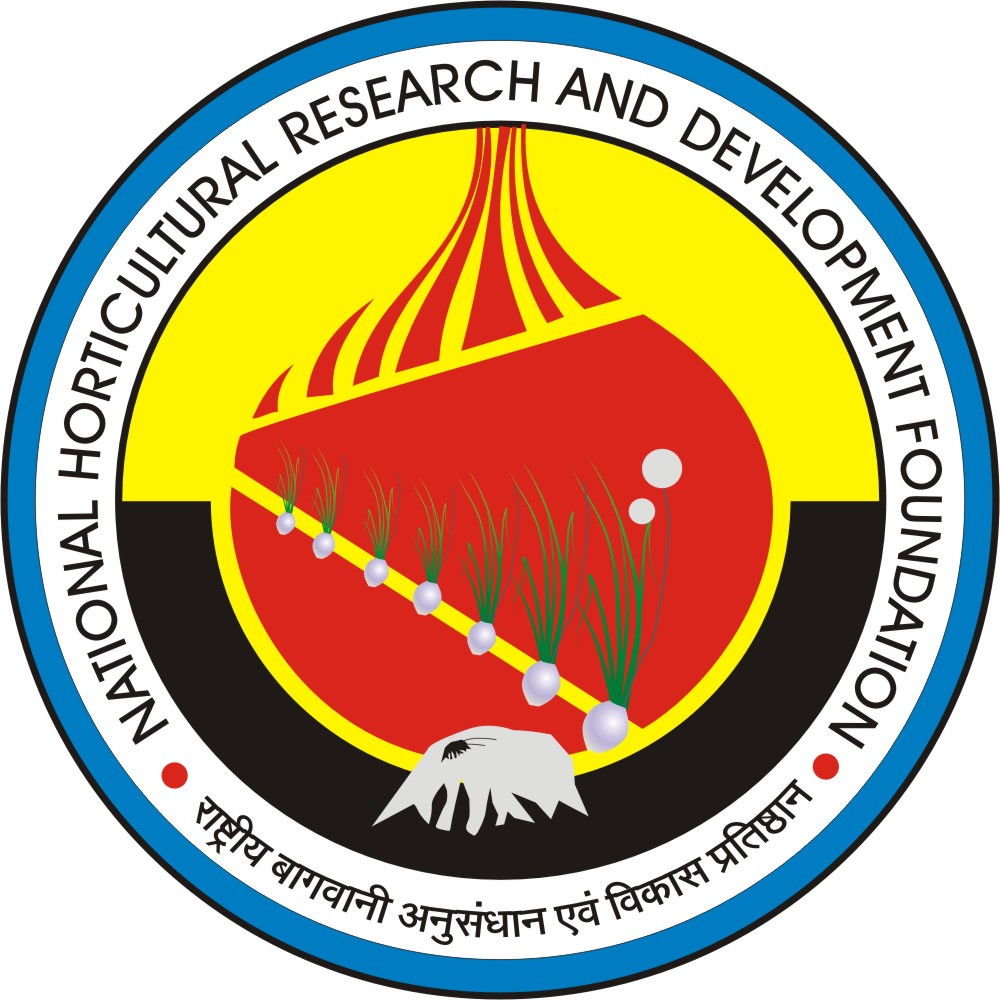 